Сумська міська радаVІІІ СКЛИКАННЯ XVIII СЕСІЯРІШЕННЯ від 16 лютого 2022 року № 2786-МР м. СумиРозглянувши звернення громадян, розроблену та надану технічну документацію із землеустрою щодо встановлення (відновлення) меж земельної ділянки в натурі (на місцевості), відповідно до статей 12, 40, 79-1, 116, частин першої, другої статті 118, 120, 121, 122, пункту 5 частини п’ятої статті 186 Земельного кодексу України, статті 55 Закону України «Про землеустрій», частини четвертої статті 15 Закону України «Про доступ до публічної інформації», враховуючи протокол засідання постійної комісії з питань архітектури, містобудування, регулювання земельних відносин, природокористування та екології Сумської міської ради від 20.12.2021 № 43, керуючись пунктом 34 частини першої статті 26 Закону України «Про місцеве самоврядування в Україні», Сумська міська радаВИРІШИЛА:Затвердити технічну документацію із землеустрою щодо встановлення (відновлення) меж земельної ділянки в натурі (на місцевості) та надати у власність земельну ділянку громадянам Солосі Лідії Василівні (1/2) та Крикуненко Маргариті Юріївні (1/2), за адресою: м. Суми, вул. Добровільна, 83, площею 0,0931 га, кадастровий номер 5910136600:13:020:0040, яка знаходиться у них в користуванні. Категорія та функціональне призначення земельної ділянки: землі житлової та громадської забудови, для будівництва і обслуговування житлового будинку, господарських будівель і споруд (присадибна ділянка).Сумський міський голова	 				Олександр ЛИСЕНКОВиконавець: Клименко Юрій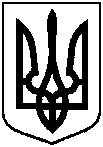 Про надання у власність Солосі Лідії Василівні (1/2) та Крикуненко Маргариті Юріївні (1/2) земельної ділянки за адресою: м. Суми, вул. Добровільна, 83, площею 0,0931 га, яка знаходиться у них в користуванні (під домоволодінням)